NOT 1: Bu form tek bir öğrenci için dönemlik 2 adet bilgisayar ortamında doldurulmalı ve bir nüshası öğrencide diğer nüshası ise 	Enstitüde bulunmalıdır.NOT 2: Bu form, ilgili Anabilim Dalı Başkanlığı’na teslim edilmeli ve Anabilim dalı, formu sayı atayarak enstitüye göndermelidir.NOT 3 : Bilimsel hazırlık programındaki bir öğrenci, bilimsel hazırlık derslerinin yanı sıra danışmanın teklifi, ilgili EABD/EASD                  Başkanlığının önerisi ve EYK kararı ile lisansüstü programa yönelik dersler alabilir. İlgili akademik takvimin ders ekleme                  bırakma süresi sonuna kadar EYK kararı olmadan seçilen lisansüstü dersler öğrenci bilgi sisteminden kaldırılır.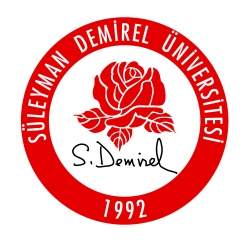 T.C.SÜLEYMAN DEMİREL ÜNİVERSİTESİSOSYAL BİLİMLER ENSTİTÜSÜ
…………….. ANABİLİMDALI BAŞKANLIĞIBilimsel Hazırlık Ders Kayıt Formu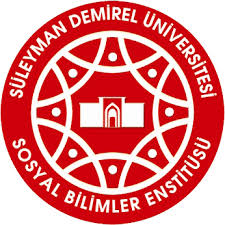 Sayı:Tarih:I - ÖĞRENCİ BİLGİLERİI - ÖĞRENCİ BİLGİLERİI - ÖĞRENCİ BİLGİLERİI - ÖĞRENCİ BİLGİLERİI - ÖĞRENCİ BİLGİLERİAdı Soyadı Adı Soyadı Lisansüstü Öğrenci NumarasıLisansüstü Öğrenci NumarasıAnabilim DalıAnabilim DalıLisansüstü SeviyeLisansüstü SeviyeDoktoraDoktoraDoktoraII - BİLİMSEL HAZIRLIK KAPSAMINDA ALINACAK DERSLERII - BİLİMSEL HAZIRLIK KAPSAMINDA ALINACAK DERSLERII - BİLİMSEL HAZIRLIK KAPSAMINDA ALINACAK DERSLERII - BİLİMSEL HAZIRLIK KAPSAMINDA ALINACAK DERSLERII - BİLİMSEL HAZIRLIK KAPSAMINDA ALINACAK DERSLERDers KoduDers AdıDers AdıDers KredisiDersin Açıldığı ProgramYukarıdaki bilgileri bulunan öğrencinin, Bilimsel Hazırlık Programı’na tabi tutulması uygun görülmüş olup, alması gereken derslerin dökümü yukarıya çıkarılmıştır.	Bilgilerinizi ve gereğini arz ederim.    	      Öğrenci                         	              	              Danışman                  	     Anabilim Dalı Başkanı                      	      .../.../.....                          	                           .../..../.....	         	                           ..../...../.......                               	        	  Adı SOYADI                                	                        Adı SOYADI        		          Adı SOYADI                        	         İmza                                	                                İmza	                           		  İmza                                         Yukarıdaki bilgileri bulunan öğrencinin, Bilimsel Hazırlık Programı’na tabi tutulması uygun görülmüş olup, alması gereken derslerin dökümü yukarıya çıkarılmıştır.	Bilgilerinizi ve gereğini arz ederim.    	      Öğrenci                         	              	              Danışman                  	     Anabilim Dalı Başkanı                      	      .../.../.....                          	                           .../..../.....	         	                           ..../...../.......                               	        	  Adı SOYADI                                	                        Adı SOYADI        		          Adı SOYADI                        	         İmza                                	                                İmza	                           		  İmza                                         Yukarıdaki bilgileri bulunan öğrencinin, Bilimsel Hazırlık Programı’na tabi tutulması uygun görülmüş olup, alması gereken derslerin dökümü yukarıya çıkarılmıştır.	Bilgilerinizi ve gereğini arz ederim.    	      Öğrenci                         	              	              Danışman                  	     Anabilim Dalı Başkanı                      	      .../.../.....                          	                           .../..../.....	         	                           ..../...../.......                               	        	  Adı SOYADI                                	                        Adı SOYADI        		          Adı SOYADI                        	         İmza                                	                                İmza	                           		  İmza                                         Yukarıdaki bilgileri bulunan öğrencinin, Bilimsel Hazırlık Programı’na tabi tutulması uygun görülmüş olup, alması gereken derslerin dökümü yukarıya çıkarılmıştır.	Bilgilerinizi ve gereğini arz ederim.    	      Öğrenci                         	              	              Danışman                  	     Anabilim Dalı Başkanı                      	      .../.../.....                          	                           .../..../.....	         	                           ..../...../.......                               	        	  Adı SOYADI                                	                        Adı SOYADI        		          Adı SOYADI                        	         İmza                                	                                İmza	                           		  İmza                                         Yukarıdaki bilgileri bulunan öğrencinin, Bilimsel Hazırlık Programı’na tabi tutulması uygun görülmüş olup, alması gereken derslerin dökümü yukarıya çıkarılmıştır.	Bilgilerinizi ve gereğini arz ederim.    	      Öğrenci                         	              	              Danışman                  	     Anabilim Dalı Başkanı                      	      .../.../.....                          	                           .../..../.....	         	                           ..../...../.......                               	        	  Adı SOYADI                                	                        Adı SOYADI        		          Adı SOYADI                        	         İmza                                	                                İmza	                           		  İmza                                         